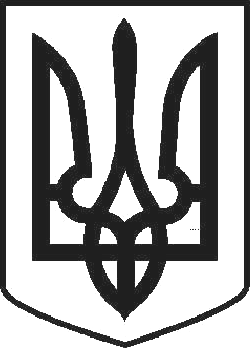 УКРАЇНАЧОРТКІВСЬКА МІСЬКА  РАДА ТРИДЦЯТЬ ШОСТА СЕСІЯ СЬОМОГО СКЛИКАННЯРІШЕННЯвід  16 березня 2018 року	№ 1001м. ЧортківПро  затвердження  Порядку  часткової    компенсації з міського бюджету відсоткових ставок за кредитами, що надаються на реалізацію проектів суб’єктів малого та середнього підприємництваЗ метою врегулювання питання часткової компенсації з міського бюджету відсоткових ставок за кредитами, що надаються на реалізацію проектів суб’єктів малого та середнього підприємництва, на виконання Програми розвитку малого та середнього підприємництва міста Чорткова на 2017-2018 роки, затвердженої рішенням ради від 23.12.2016 № 490 зі змінами затвердженими рішенням міської ради від 12 грудня 2017 року № 916, керуючись статтею 26 Закону України «Про місцеве самоврядування в Україні», міська радаВИРІШИЛА:Затвердити Порядок часткової компенсації відсоткових ставок за кредитами, що надаються на реалізацію проектів суб’єктів малого та середнього підприємництва згідно додатку.Копію рішення направити у відділ економічного розвитку, інвестицій та комунальної власності міської ради.Контроль за організацією виконання рішення покласти на заступника міського голови з питань діяльності виконавчих органів міської ради Тимофія Р.М. та постійну комісію міської ради з бюджетно–фінансових, економічних питань, комунального майна та інвестицій.Міський голова	Володимир ШМАТЬКО